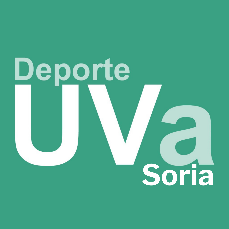 OLIMPIADA UNIVERSITARIA CÁTEDRA CAJA RURAL1º APP2º APPNOMBREDNICENTROTELEFONOMAILINSTAGRAM1DATOS DEL DELEGADO2345678910